TALLER DE SOLIDOS GEOMETRICOS1.- Escribe el nombre del sólido geométrico que asemejen estos objetos: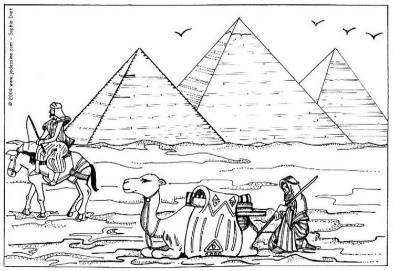 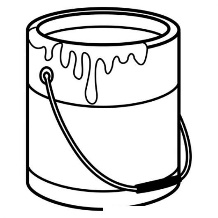 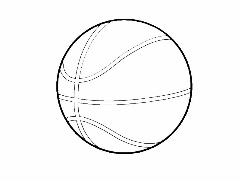 __________________                        ___________________                    ________________2.- Escribe una diferencia entre:El cubo y la esfera: ___________________________________________________3.- Escribe en qué se parecen:El paralelepípedo y el cubo: ____________________________________________4.- ¿Los sólidos geométricos son iguales a las figuras geométricas? Si ___   No ____   Porque: ________________________________________________________________5.- Responde:Las caras del cubo son: _________________________________________El paralelepípedo está formado por: ______________________________6.- Une el objeto con su sólido geométrico: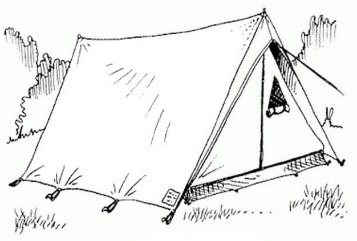       Esfera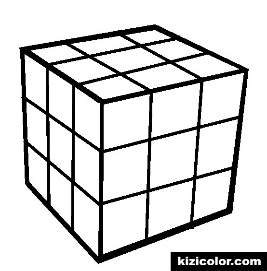      Paralelepípedo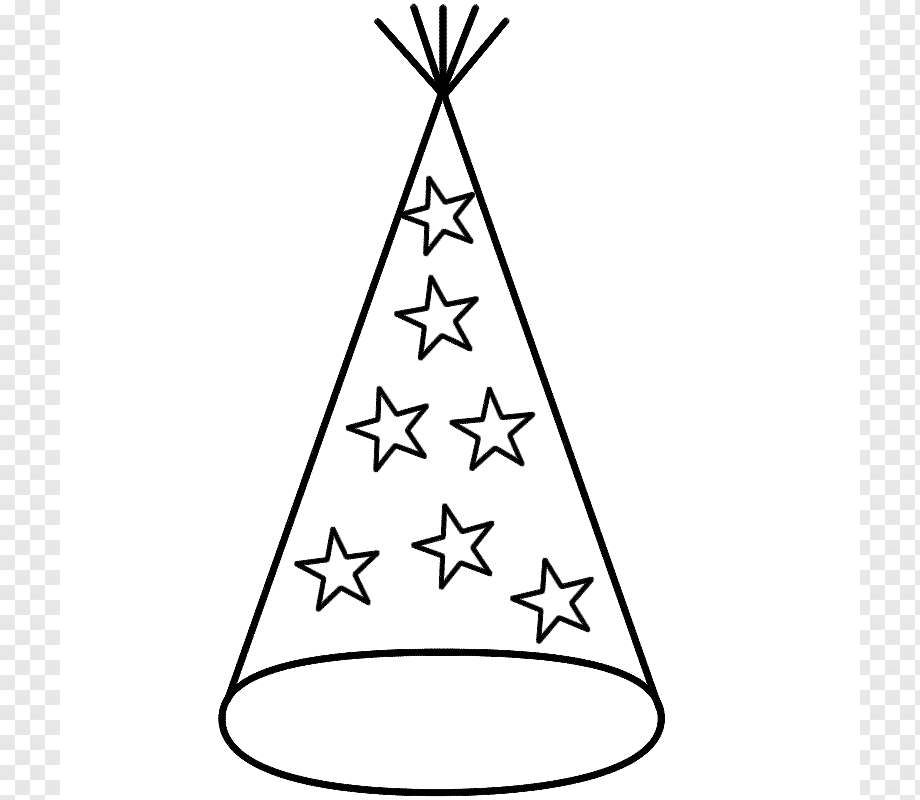    Pirámide                                                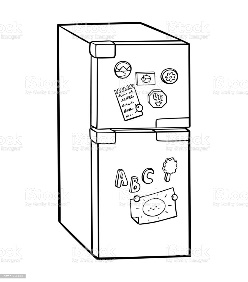 Cubo Cono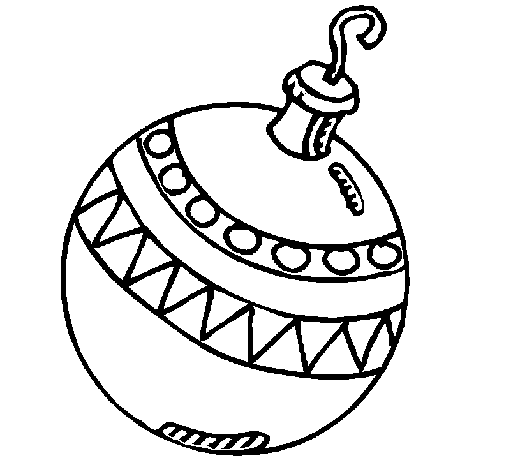 